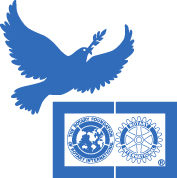 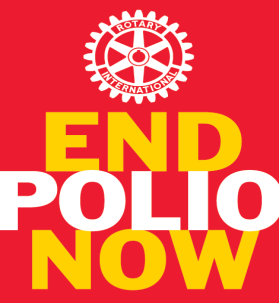 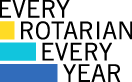                                D7430 ROTARY FOUNDATION SEMINAR & PEACE FORUM         (TO BE HELD JOINTLY WITH D-7450 ROTARIANS)               On Saturday October 31st, 2015340 Dekab Pike, Blue ()learn and hear of the many great things our foundation does including GLOBAL GRANTS & DISTRICT GRANTS: OUR FOUNDATION DOING GOOD RIGHT HERE AND IN THE WORLDDoors open at 7:30 am for Check in and Continental Breakfast.  Program Starts at 8:00 am.                                          Registration Form Name:  ____________________________________________________________________Club:  ___________________________________________Please indicate if you would like to attend District grant Certification Training after lunch from 2 – 4 PMYES       or       NOPlease mail this form plus your Registration Fee of $30 (made payable to: Rotary District 7430)To District Administrative Assistant:  Sharon RittenhouseMohrsville, PA 19541  e mail:  Rittenhousesharon@gmail.com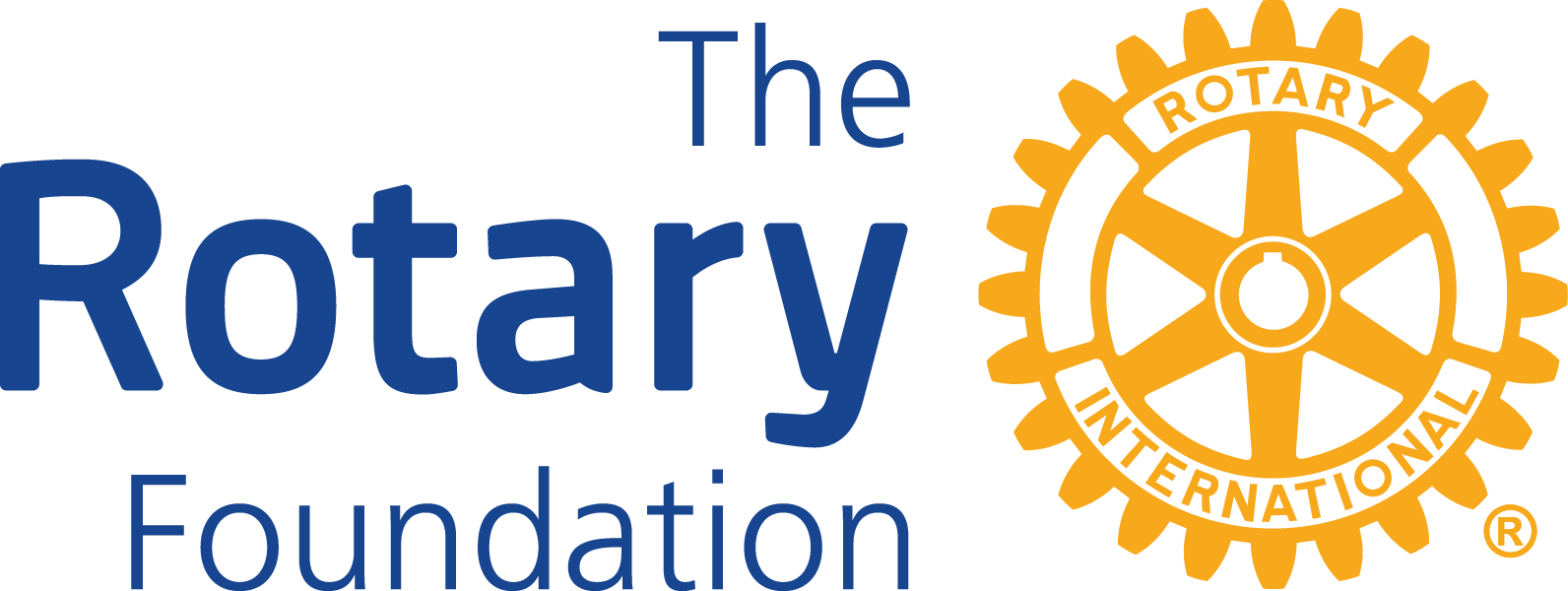 